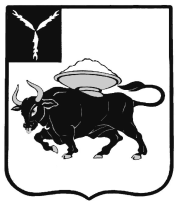 МУНИЦИПАЛЬНОЕ ОБРАЗОВАНИЕ ГОРОД ЭНГЕЛЬСЭНГЕЛЬССКОГО МУНИЦИПАЛЬНОГО РАЙОНАСАРАТОВСКОЙ ОБЛАСТИЭНГЕЛЬССКИЙ ГОРОДСКОЙ СОВЕТ ДЕПУТАТОВРЕШЕНИЕот 27 мая 2020 года						                                       № 170/36-02Тридцать шестое (совместное) заседаниеОб осуществлении мероприятий по обеспечению безопасности людей на водных объектах на территории муниципального образования город Энгельс Энгельсского муниципального района Саратовской области, охране их жизни и здоровьяЗаслушав информацию начальника управления ГО и ЧС администрации Энгельсского муниципального района Жукова С.В., в соответствии с Планом работы Энгельсского городского Совета депутатов на 2020 год, утвержденным Решением Энгельсского городского Совета депутатов от 25 декабря 2019 года № 146/30-02,Энгельсский городской Совет депутатовРЕШИЛ:Принять к сведению информацию об осуществлении мероприятий по обеспечению безопасности людей на водных объектах на территории муниципального образования город Энгельс Энгельсского муниципального района Саратовской области, охране их жизни и здоровья.2. Снять с контроля пункт 14 Плана работы Энгельсского городского Совета депутатов, утвержденного Решением Энгельсского городского Совета депутатов от 25 декабря 2019 года № 146/30-02, как выполненный.Глава муниципальногообразования город Энгельс                                                  	С.Е. Горевский